441/2HOMESCIENCE (CLOTHING AND TEXTILES)PAPER 2PRACTICALTIME: 2½ HOURSFORM 3Kenya Certificate of Secondary Education441/2HOMESCIENCE (CLOTHING AND TEXTILES)PAPER 2PRACTICALTIME: 2½ HOURSThis paper consists of 2 printed pages.Candidates should check to ensure that all pages are printed as indicated and no questions are missingA pattern if a girl’s skirt is provided. You are advised to study the sketches, instructions and layout carefully before you begin.Materials providedPattern piecesA – Skirt backB – Skirt frontC – PocketD – WaistbandPlain light weight cotton fabric 55cm x 90cm wideSewing thread to match the fabric.One large envelopTHE TESTUsing the materials provided, cut and make the RIGHT HALF of the skirt to show the following processes:-Making of the back dart.Preparation of pleats on the skirt front.Preparation and attachment of the patch pocket.Making the side seam using an open seam. Neaten half of it.Preparation of an interfaced waistband.Attachment of the waistband. Slip hem the back piece only.Making of the button hole.LAYOUT NOT DRAWN TO SCALE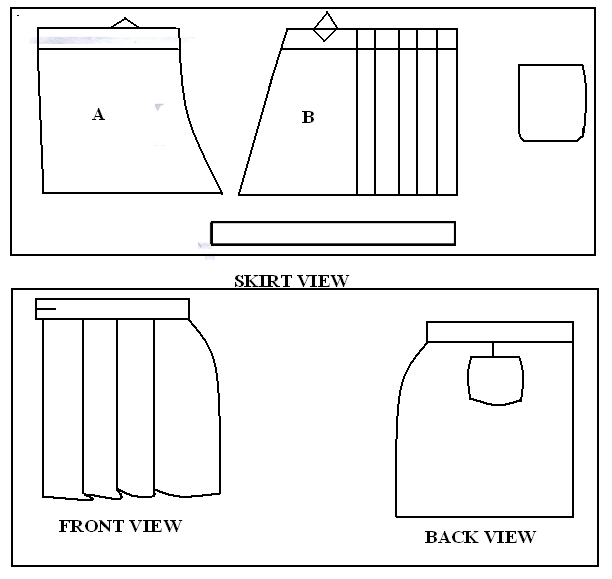 